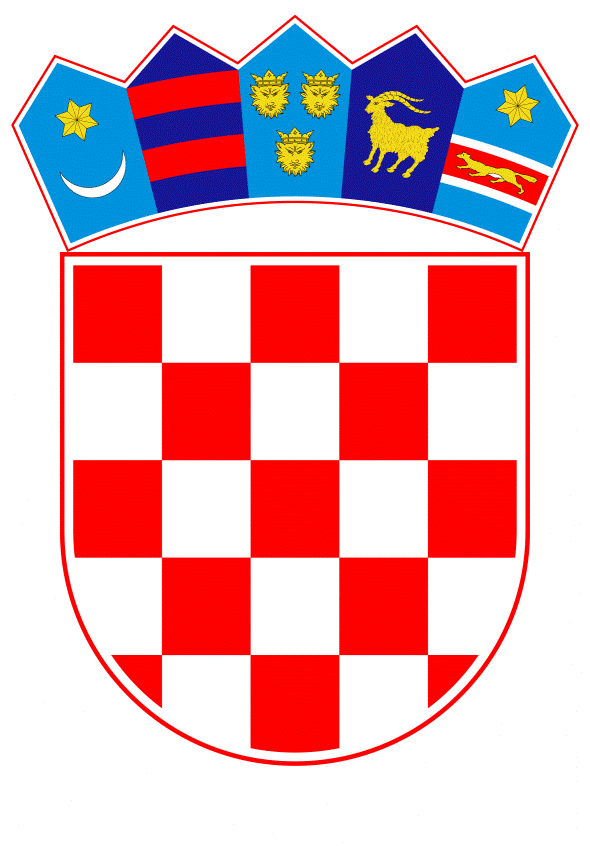 VLADA REPUBLIKE HRVATSKEZagreb, 6. prosinca 2019.______________________________________________________________________________________________________________________________________________________________________________________________________________________________PRIJEDLOGNa temelju članka 31. stavka 3. Zakona o Vladi Republike Hrvatske (Narodne novine, broj: 150/11, 119/14, 93/16 i 116/18), Vlada Republike Hrvatske je na __. sjednici održanoj __. prosinca 2019. godine donijela ZAKLJUČAK1. Republika Hrvatska, kao vlasnik, iskazuje namjeru darovanja Općini Đurmanec dijela nekretnine označene kao zk.č.br. 341/3, NEPLODNO - PILANA U ĐURMANCU, površine 404 čhv, upisane u zk.ul.br. 1386, k.o. Đurmanec, kod Zemljišnoknjižnog odjela Krapina Općinskog suda u Zlataru, odnosno buduće novoformirane nekretnine označene kao zk.č.br. 341/6, površine 844 m², k.o. Đurmanec, koja će se formirati u skladu s lokacijskom dozvolom nakon njenog ishođenja, odnosno geodetskim elaboratom koji će biti sastavni dio lokacijske dozvole, u svrhu izgradnje nove pristupne ceste do Mjesnog groblja u Đurmancu.2. Procijenjena tržišna vrijednost nekretnine iz stavka 1. ovoga Zaključka iznosi 113.816,08 kuna, prema procjembenom elaboratu broj: 33/19 od 26. studenog 2019. godine, izrađenom od strane Mirjane Tušek, ing. građ., stalne sudske vještakinje za graditeljstvo i procjenu nekretnina iz Krapine, Pristava 23.3. Za provedbu ovoga Zaključka zadužuje se Ministarstvo državne imovine.PREDSJEDNIKmr. sc. Andrej PlenkovićKLASA:URBROJ:Krapina, __. prosinca 2019.ObrazloženjeOpćina Đurmanec podnijela je Ministarstvu državne imovine zahtjev za darovanje nekretnine u vlasništvu Republike Hrvatske označene kao zk.č.br. 341/3, NEPLODNO - PILANA U ĐURMANCU, površine 404 čhv, upisane u zk.ul.br. 1386, k.o. Đurmanec, kod Zemljišnoknjižnog odjela Krapina Općinskog suda u Zlataru, u svrhu izgradnje nove pristupne ceste do Mjesnog groblja u Đurmancu.Iz dostavljenog Idejnog rješenja, kao i prijedloga geodetskog elaborata koji će biti sastavni dio lokacijske dozvole nakon njenog ishođenja, proizlazi da je potrebno prethodno provesti parcelaciju nekretnine označene kao zk.č.br. 341/3, k.o. Đurmanec, jer će samo dio predmetne nekretnine, i to buduća novoformirana nekretnina označena kao zk.č.br. 341/6, površine 844 m², k.o. Đurmanec, činiti trasu buduće nerazvrstane ceste, odnosno pristupne ceste do Mjesnog groblja u Đurmancu. Stoga je prije donošenja odluke o darovanju potrebno ishoditi pravomoćnu lokacijsku dozvolu za predmetni zahvat u prostoru i provesti geodetski elaborat u zemljišnoj knjizi i katastarskom operatu te formirati česticu koja ulazi u obuhvat zahvata izgradnje nerazvrstane ceste. Procijenjena tržišna vrijednost nekretnine iznosi 113.816,08 kuna, prema procjembenom elaboratu broj: 33/19 od 26. studenog 2019. godine, izrađenom od strane Mirjane Tušek, ing. građ., stalne sudske vještakinje za graditeljstvo i procjenu nekretnina iz Krapine, Pristava 23.Za provedbu ovog Zaključka zadužuje se Ministarstvo državne imovine.Predlagatelj:Ministarstvo državne imovinePredmet:Prijedlog zaključka o iskazivanju namjere darovanja Općini Đurmanec dijela nekretnine u k.o. Đurmanec, u svrhu izgradnje nove pristupne ceste do Mjesnog groblja u Đurmancu